Уплата имущественных налогов с помощью Единого платежа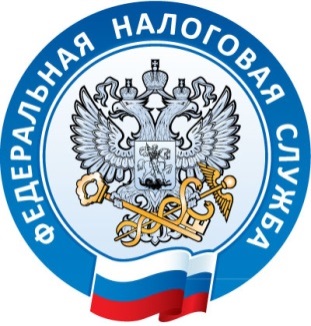 Единый налоговый платеж - это денежные средства, которые гражданин может добровольно перечислить в бюджетную систему Российской Федерации с помощью одного расчетного документа, в том числе авансом, до получения налогового уведомления. Денежные средства зачисляются на соответствующий счет Федерального казначейства для уплаты налога на имущество физических лиц, а также транспортного и земельного налогов. При наступлении срока уплаты имущественных налогов инспекция сама проведет зачет такого платежа. В первую очередь такие суммы будут направлены на погашение существующих недоимок или задолженностей по налогам, если у физлиц таковые имеются.Единый налоговый платеж максимально упрощает гражданам уплату имущественных налогов и исключает вероятность ошибки при осуществлении платежа. Новый порядок является дополнительным сервисом для физических лиц, при этом у них остается право оплачивать налоги и обычным способом.Граждане могут перечислить единый налоговый платеж через «Личный кабинет налогоплательщика для физических лиц», а также воспользовавшись сервисами «Уплата налогов, страховых взносов физических лиц», «Уплата налогов за третьих лиц», «Заполнение платежного поручения».Этот способ позволяет сократить время оформления расчетных документов, предварительно оплачивать налоги, своевременно исполняя налоговые обязательства, уменьшить долю невыясненных поступлений, а также обеспечить своевременное пополнение бюджетов.